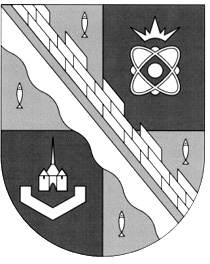                            администрация МУНИЦИПАЛЬНОГО ОБРАЗОВАНИЯ                                             СОСНОВОБОРСКИЙ ГОРОДСКОЙ ОКРУГ  ЛЕНИНГРАДСКОЙ ОБЛАСТИ                             постановление                                                       от 29/12/2021 № 2600О внесении изменений в постановление администрации Сосновоборского городского округа от 22/10/2019 № 4019 «Об утверждении новой редакции Устава муниципального автономного учреждения культуры «Городской культурный центр «Арт-Карусель»В соответствие с распоряжением Комитета финансов администрации муниципального образования Сосновоборский городской округ Ленинградской области № 32-р от 09.11.2021г. «Об утверждении Плана мероприятий по переводу средств автономных учреждений на лицевые счета, открытые в финансовом органе», а также в целях приведения Устава муниципального автономного учреждения культуры «Городской культурный центр «Арт-Карусель» в соответствие со статьей 11 Федерального закона от 03.11.2006 № 174-ФЗ, администрация Сосновоборского городского округа п о с т а н о в л я е т:1. Утвердить изменения в Устав муниципального автономного учреждения культуры «Городской культурный центр «Арт-Карусель», утвержденный постановлением администрации Сосновоборского городского округа от 22/10/2019 № 4019                              «Об утверждении новой редакции Устава муниципального автономного учреждения культуры «Городской культурный центр «Арт-Карусель» (Приложение).2. Руководителю муниципального автономного учреждения культуры «Городской культурный центр «Арт-Карусель» (Фролова Е.Л.) зарегистрировать изменения в Устав в порядке и сроки, согласно действующему законодательству.3. Редакцию Устава с изменениями, внесенными настоящим постановлением, считать вступившей в силу со дня государственной регистрации изменений в Устав, утвержденных настоящим постановлением.4. Общему отделу администрации (Смолкина М.С.) обнародовать настоящее постановление на электронном сайте городской газеты «Маяк».5. Отделу по связям с общественностью (пресс-центр) Комитета по общественной безопасности и информации администрации (Бастина Е.А.) разместить настоящее постановление на официальном сайте Сосновоборского городского округа. 6. Настоящее постановление вступает в силу со дня официального обнародования.7. Контроль за исполнением настоящего постановления возложить на заместителя главы администрации по социальным вопросам Горшкову Т.В.Глава Сосновоборского городского округа				                М.В. ВоронковИЗМЕНЕНИЯ В УСТАВмуниципального автономного учреждения культуры«Городской культурный центр «Арт-Карусель»Муниципальное образование Сосновоборский городской округЛенинградской области2021 г.1. Пункт 1.10. изложить в следующей редакции: «1.10. Автономное учреждение имеет самостоятельный баланс, лицевые счета в комитете финансов администрации муниципального образования Сосновоборский городской округ Ленинградской области (далее - финансовый орган).»;2. Пункт 3.11. изложить в следующей редакции: «3.11. Автономное учреждение производит списание недвижимого имущества и особо ценного движимого имущества, закрепленного за ним Учредителем или приобретенным Автономным учреждением за счет средств, выделенных ему Учредителем на приобретение этого имущества, по согласованию с Учредителем.»;3. Подпункт 4.1.6. изложить в следующей редакции: «4.1.6. Открывать лицевые счета в финансовом органе.»;4. Подпункт 6.13.11. исключить; 5. Подпункт 6.13.12. считать подпунктом 6.13.11.;6. Пункт 6.14. изложить в следующей редакции: «6.14. По вопросам, указанным в подпунктах 6.13.1. - 6.13.4., 6.13.7. и 6.13.8. пункта 6.13. настоящего Устава, наблюдательный совет Автономного учреждения дает рекомендации. Учредитель принимает по этим вопросам решения после рассмотрения рекомендаций наблюдательного совета Автономного учреждения.»;7. Пункт 6.15. изложить в следующей редакции: «6.15. По вопросу, указанному в подпункте 6.13.6. пункта 6.13 настоящего Устава, наблюдательный совет дает заключение, копия которого направляется Учредителю. По вопросам, указанным в подпунктах 6.13.5. и 6.13.11. пункта 6.13. настоящего Устава, наблюдательный совет дает заключение. Руководитель Автономного учреждения принимает по этим вопросам решения после рассмотрения заключений наблюдательного совета Автономного учреждения.»;8. Исключить пункт 6.16.; 9. Пункты 6.17. - 6.30. считать соответственно пунктами 6.16. – 6.29.;10. Подпункт 7.3.7. изложить в следующей редакции: «7.3.7. Открывает лицевые счета в финансовом органе.».СОГЛАСОВАНПредседатель комитета по управлению муниципальным  имуществом администрации муниципального образования Сосновоборский городской округ Ленинградской области______________Н.В. Михайлова                                «____» ____________2021 г.         УТВЕРЖДЕН         Постановлением администрации муниципального образования   Сосновоборский  городской округ  Ленинградской области от 29/12/2021 № 2600 СОГЛАСОВАН Начальник отдела по развитию культуры и туризма администрации муниципального образования Сосновоборский городской округ Ленинградской области  _____________Е.А. Михайлова                                                    «____» _______________2021 г.  РАССМОТРЕН   Наблюдательным советом МАУК «Арт-Карусель»,протокол заседания Наблюдательного совета МАУК «Арт-Карусель» от «17» декабря 2021 г. № 12/2021